Югорчане могут оплатить коммунальные услуги через почтальонаЖители Югры могут оплатить коммунальные и другие платежи через мобильные почтово-кассовые терминалы, которые находятся у почтальонов. Через почтальона на дому можно оплатить: коммунальные услуги и электроэнергию, услуги Ростелекома, сотовую связь, налоги, штрафы ГИБДД, госпошлины, приобрести различные виды страховых продуктов. В распоряжении югорских почтальонов сегодня находятся 92 современных терминала. Чтобы пригласить почтальона для оплаты услуг на дому, необходимо обратиться в ближайшее почтовое отделение.Услуга пользуется большой популярностью среди жителей округа. С начала этого года более 130 тысяч клиентов почты Югры осуществили коммунальные платежи через мобильные почтово-кассовые терминалы, выведя Ханты-Мансийский округ в лидеры по УрФО по использованию данных устройств и приему платежей на дому. Удобство услуги и экономию времени на осуществление платежей отмечают и югорчане, живущие в сельской местности и удаленных населенных пунктах, маломобильные граждане и пенсионеры, которые могут, получив пенсию у почтальона, сразу же осуществить основные платежи, не выходя из дома. Напомним, что мобильный почтово-кассовый терминал - это фискальный регистратор для выдачи кассового чека и смартфон для выбора категории платежа.На фото: Ольга Скрипачева - почтальон ОПС с. Угут Сургутского района.Информационная справкаУФПС ХМАО-Югры – филиал ФГУП «Почта России» - ведущий почтовый оператор Югры. Включает в себя 201 отделение почтовой связи, 103 из которых расположены в сельской местности, в том числе в удалённых и труднодоступных населённых пунктах округа. Пресс-релиз10 сентября 2019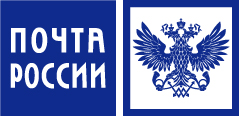 